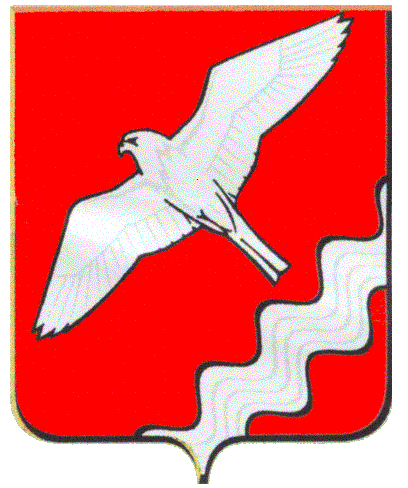 АДМИНИСТРАЦИЯ МУНИЦИПАЛЬНОГО ОБРАЗОВАНИЯ КРАСНОУФИМСКИЙ ОКРУГПОСТАНОВЛЕНИЕот 24.05.2018 г. № 464г. Красноуфимск.В соответствии с Федеральным законом от 06.10.2003 № 131-ФЗ «Об общих принципах организации местного самоуправления в Российской Федерации», Федеральным законом от 26.07.2006 № 135-ФЗ «О защите конкуренции», Федеральным законом от 12.01.1996 № 8-ФЗ «О погребении и похоронном деле»,  руководствуясь статьей 26,31 Устава МО Красноуфимский округ П О С Т А Н О В Л Я Ю:1. Утвердить Положение о проведении открытого конкурса по отбору специализированной службы по вопросам похоронного дела на территории МО Красноуфимский округ. (Приложение 1). 2. Утвердить состав конкурсной комиссии по проведению открытого конкурса по отбору специализированной службы по вопросам похоронного дела на территории МО Красноуфимский округ (Приложение 2).3. Настоящее постановление опубликовать в газете «Вперед» и разместить на сайте Муниципального образования Красноуфимский округ.4. Контроль за исполнением настоящего распоряжения возложить на заместителя главы Администрации Муниципального образования Красноуфимский округ по строительству и ЖКХ Д.А. Петухова.Глава Муниципального образованияКрасноуфимский округ                                                                           О.В. Ряписов  Приложение 1к постановлению Администрации МО Красноуфимский округот «24» мая 2018 года № 464ПОЛОЖЕНИЕо проведении открытого конкурса по отбору специализированной службы по вопросам похоронного дела на территории МО Красноуфимский округ1. ОБЩИЕ ПОЛОЖЕНИЯ1.1. Настоящее Положение о проведении открытого конкурса по отбору специализированной службы по вопросам похоронного дела на территории МО Красноуфимский округ (далее - Положение) определяет порядок проведения открытого конкурса по отбору специализированной службы по вопросам похоронного дела на территории МО Красноуфимский округ и регулирует отношения, возникающие при оказании услуг по погребению согласно гарантированному перечню услуг и перечню услуг, оказываемых при погребении умерших (погибших), не имеющих супруга, близких родственников, иных родственников либо законного представителя умершего или при невозможности осуществить ими погребение (далее - услуг по погребению).1.2. Открытый конкурс по отбору специализированной службы по вопросам похоронного дела на территории МО Красноуфимский округ (далее - Конкурс) проводится с целью отбора специализированной службы по вопросам похоронного дела на территории МО Красноуфимский округ с соблюдением принципов публичности, прозрачности, обеспечения равных конкурентных условий среди заинтересованных лиц.1.3. Специализированная служба оказывает услуги согласно гарантированному перечню услуг по погребению в соответствии со ст. 9, 12 Федерального закона Российской Федерации от 12.01.1996 № 8-ФЗ «О погребении и похоронном деле».Описание услуг, оказываемых специализированной службой по вопросам похоронного дела, содержится в Техническом задании (Приложение № 1 к Положению).1.4. По итогам открытого Конкурса заключается договор на оказание услуг по погребению сроком один год.    1.5. Заказчиком (организатором) Конкурса является Администрация МО Красноуфимский округ в лице уполномоченного органа – Отдела ЖКХ Администрации МО Красноуфимский округ, к полномочиям которого относится:1) принятие решения о проведении Конкурса;2) разработка, утверждение и размещение на официальном сайте МО Красноуфимский округ конкурсной документации;3) разработка и опубликование извещения о проведении Конкурса;4) подготовка постановления Администрации МО Красноуфимский округ о присвоении статуса специализированной службы по вопросам похоронного дела на территории МО Красноуфимский округ.2. КОНКУРСНАЯ КОМИССИЯ2.1. Для проведения Конкурса и определения его победителя формируется конкурсная комиссия по проведению открытого Конкурса по отбору специализированной службы по вопросам похоронного дела на территории МО Красноуфимский округ (далее - конкурсная комиссия), в количестве не менее пяти человек.2.2. Состав конкурсной комиссии утверждается постановлением Администрации МО Красноуфимский округ.2.3. Работу конкурсной комиссии возглавляет ее председатель, а в его отсутствие - заместитель председателя.2.4. Конкурсная комиссия:- принимает, рассматривает и оценивает представленные заявителями на участие в Конкурсе конкурсные заявки с приложенными к ним документами;- принимает решение по итогам Конкурса и объявляет его результаты.2.5. Решение конкурсной комиссии принимается большинством голосов от общего числа ее членов, принявших участие в заседании. При равенстве голосов, право решающего голоса имеет председатель конкурсной комиссии. При голосовании каждый член конкурсной комиссии имеет один голос. Конкурсная комиссия правомочна решать вопросы, отнесенные к ее компетенции, если на заседании присутствуют более 2/3 от ее состава.2.6. Решение конкурсной комиссии оформляется протоколом, который подписывается всеми присутствующими членами конкурсной комиссии.  Председатель комиссии, и члены комиссии могут иметь особое мнение, которое оформляется письменно и прикладывается к протоколу. 3. ОРГАНИЗАЦИЯ КОНКУРСА3.1. Извещение о проведении открытого Конкурса подлежит опубликованию в газете «Вперед» и размещается на официальном сайте МО Красноуфимский округ, не позднее, чем за 30 дней до дня вскрытия конвертов с заявками на участие в Конкурсе.3.2. Извещение о проведении Конкурса должно содержать следующую информацию:1) наименование, место нахождения, почтовый адрес и адрес электронной почты, номер контактного телефона уполномоченного органа;2) предмет Конкурса;3) срок, место и порядок предоставления конкурсной документации, официальный сайт, на котором размещена конкурсная документация;4) порядок, сроки и место приема заявок на участие в Конкурсе;5) сроки проведения Конкурса:- место, время и дата вскрытия конвертов с заявками на участие в Конкурсе;- место, время и дата оценки и сопоставления заявок на участие в Конкурсе;- срок и порядок объявления результатов Конкурса.3.3. Со дня опубликования извещения и размещения на официальном сайте МО Красноуфимский округ конкурсной документации организатор Конкурса на основании заявления любого заинтересованного лица, поданного в письменной форме, в течение двух рабочих дней предоставляет такому лицу конкурсную документацию. 4. ЗАЯВКА НА УЧАСТИЕ В КОНКУРСЕ4.1. Заявитель на участие в Конкурсе несет все расходы, связанные с подготовкой и подачей своей конкурсной заявки. Конкурсная комиссия и Организатор Конкурса не имеют обязательств по этим расходам, независимо от изменений в процессе проведения и результатов Конкурса.4.2. Для участия в Конкурсе заявители представляют следующие документы:1) заявка на участие в Конкурсе (Приложение № 2);2) предложение о функциональных характеристиках (потребительских свойствах) и качественных характеристиках услуг и иные предложения об условиях исполнения (Приложение № 3);3) выписка из Единого государственного реестра юридических лиц, выписка из единого государственного реестра индивидуальных предпринимателей, выданных не позднее чем за шесть месяцев до даты подачи заявления о проведении открытого конкурса;4)  документ, подтверждающий полномочия лица на осуществление действий от имени заявителя;5) копии учредительных документов заявителя (для юридических лиц);6) справка налогового органа об отсутствии у заявителя задолженности по начисленным налогам, сборам и иным обязательным платежам в бюджеты любого уровня или государственные внебюджетные фонды за прошедший календарный год и по состоянию на последнюю отчетную дату;7) документ, содержащий сведения о кадровых ресурсах (Приложение № 4).4.3. Все листы заявки на участие в Конкурсе должны быть прошиты и пронумерованы. Заявка на участие в Конкурсе должна содержать опись входящих в ее состав документов (Приложение № 5 к Положению), быть скреплена печатью заявителя и подписана заявителем или уполномоченным лицом заявителя. В случае отсутствия печати об этом делается отметка.4.4. Соблюдение заявителем указанных требований означает, что все документы и сведения, входящие в состав заявки на участие в Конкурсе, поданы от имени заявителя, а также подтверждает подлинность и достоверность представленных в составе заявки на участие в Конкурсе документов и сведений.4.5. Каждый заявитель может подать только одну заявку на участие в Конкурсе. В случае если заявитель подает более одной заявки, все конкурсные заявки с его участием отклоняются, независимо от результатов Конкурса.4.6. Заявка на участие в Конкурсе и прилагаемые к ней документы должны быть вложены в конверт, который в запечатанном виде подается секретарю конкурсной комиссии непосредственно заявителем или его представителем, уполномоченным на совершение данного действия, в срок, указанный в извещении. На конверте указывается наименование открытого Конкурса, на участие в котором подается данная заявка. Заявитель вправе не указывать на таком конверте свое фирменное наименование, почтовый адрес (для юридического лица) или фамилию, имя, отчество, сведения о месте регистрации (для индивидуального предпринимателя).4.7. При вручении конверта с заявкой секретарь конкурсной комиссии:- ставит на конверте дату и время его получения;- регистрирует полученный конверт с заявкой в журнале регистрации заявок с указанием даты, времени его получения и регистрационного номера заявления.После получения конверта с заявкой секретарь конкурсной комиссии выдает расписку в получении конверта с заявкой на участие в Конкурсе с указанием даты, времени его получения.5. ПОРЯДОК ПОДАЧИ ЗАЯВОК НА УЧАСТИЕ В КОНКУРСЕ5.1. Порядок, срок и место подачи заявок на участие в Конкурсе указываются в извещении о проведении Конкурса.5.2. Все конкурсные заявки, полученные после окончания срока подачи заявок на участие в Конкурсе, признаются не поступившими в срок. Эти заявки не вскрываются и в тот же день возвращаются претендентам.5.3. Заявитель может изменить или отозвать свою конкурсную заявку после ее подачи до истечения установленного срока представления конкурсных заявок. Такое изменение или уведомление об отзыве действительно, если оно поступило секретарю конкурсной комиссии до истечения окончательного срока подачи заявок на участие в Конкурсе и оформлено в соответствии с требованиями, предъявляемыми к заявкам на участие в Конкурсе. Изменение заявки составляется в письменном виде.6. ТРЕБОВАНИЯ К ЗАЯВИТЕЛЯМ6.1. В отношении заявителей на участие в Конкурсе устанавливаются следующие требования:1) соответствие заявителей требованиям, установленным законодательством Российской Федерации к лицам, осуществляющим оказание услуг по предмету Конкурса;2) непроведение ликвидации участника – юридического лица и отсутствие решения Арбитражного суда о признании участника – юридического лица или индивидуального предпринимателя несостоятельным (банкротом) и об открытии конкурсного производства;3) отсутствие решения о приостановлении деятельности заявителя в порядке, предусмотренном Кодексом об административных правонарушениях Российской Федерации, на день подачи заявки на участие в Конкурсе;4) отсутствие у заявителя задолженности по начисленным налогам, сборам и иным обязательным платежам в бюджеты любого уровня или государственные внебюджетные фонды за прошедший календарный год и по состоянию на последнюю отчетную дату.Указанные требования предъявляются ко всем заявителям на участие в Конкурсе.7. ВСКРЫТИЕ КОНВЕРТОВ С ЗАЯВКАМИ7.1. Конкурсная комиссия может осуществлять аудиозапись процедуры вскрытия конвертов с заявками на участие в Конкурсе.7.2. Конверты с заявками вскрываются конкурсной комиссией в день проведения Конкурса, во время и в месте, указанном в извещении о проведении Конкурса.7.3. Заявители на участие в Конкурсе вправе присутствовать на заседании конкурсной комиссии при вскрытии конвертов с заявками. Представители участников должны зарегистрироваться, представив доверенность и паспорт, подтвердив тем самым свое присутствие.7.4. В день вскрытия конвертов с заявками конкурсная комиссия обязана объявить присутствующим участникам о возможности отозвать поданные заявки. Указанное объявление должно быть сделано до вскрытия первого конверта с заявкой.7.5. При вскрытии конвертов с конкурсными заявками объявляются следующие сведения:1) наименование (для юридического лица), фамилия, имя, отчество (для индивидуального предпринимателя) и почтовый адрес каждого участника;2) наличие сведений и документов, предусмотренных конкурсной документацией;3) условия исполнения обязанностей специализированной службой, указанные в заявках и являющиеся критериями оценки заявок на участие в Конкурсе.7.6. В случае установления факта подачи одним участником Конкурса двух и более заявок на участие в конкурсе при условии, что поданные ранее заявки таким участником не отозваны, все заявки на участие в Конкурсе такого участника Конкурса не рассматриваются и возвращаются такому участнику.7.7. Протокол вскрытия конвертов ведется конкурсной комиссией и подписывается всеми присутствующими членами конкурсной комиссии в день вскрытия конвертов с заявками на участие в Конкурсе. Протокол должен содержать сведения о заявителях, подавших заявки, количество листов, сведения об отзыве, изменении заявок. Указанный протокол размещается на официальном сайте МО Красноуфимский  в течение двух рабочих дней с момента вскрытия конвертов.8. ПОРЯДОК РАССМОТРЕНИЯ ЗАЯВОК НА УЧАСТИЕ В КОНКУРСЕ8.1. Конкурсная комиссия в течение десяти рабочих дней после вскрытия конвертов рассматривает заявки на участие в Конкурсе на соответствие требованиям, установленным конкурсной документацией, и соответствие заявителей требованиям, установленным пунктом 6.1 настоящего Положения.8.2. Комиссия отклоняет заявку на участие в Конкурсе, если:1) заявитель на участие в Конкурсе не соответствует требованиям, установленным настоящим Положением;2) заявителем на участие в Конкурсе не предоставлены документы, определенные пунктом 4.2 настоящего Положения, или оформлены в нарушение требований настоящего Положения;3) установлены недостоверные сведения, содержащиеся в документах, представленных заявителем в соответствии с условиями настоящего Положения; 4) установлен факт проведения ликвидации заявителя - юридического лица или принятия Арбитражным судом решения о признании заявителя - юридического лица, индивидуального предпринимателя банкротом и об открытии конкурсного производства; 5) установлен факт приостановления деятельности заявителя в порядке, предусмотренном Кодексом об административных правонарушениях Российской Федерации; 6) установлен факт наличия задолженности по начисленным налогам, сборам и иным обязательным платежам в бюджеты любого уровня или государственные внебюджетные фонды за прошедший календарный год и по состоянию на последнюю отчетную дату.8.3. На основании результатов рассмотрения заявок на участие в Конкурсе конкурсной комиссией принимается решение о допуске заявителя к участию в Конкурсе и о признании его участником Конкурса или об отказе в допуске к участию в Конкурсе, а также оформляется протокол рассмотрения заявок на участие в Конкурсе, который подписывается всеми присутствующими на заседании членами конкурсной комиссии в день окончания рассмотрения заявок на участие в Конкурсе.8.4. Протокол должен содержать сведения о заявителях, подавших заявки на участие в Конкурсе, решение о допуске заявителя к участию в Конкурсе и о признании его участником Конкурса или об отказе в допуске к участию в Конкурсе с обоснованием такого решения. Указанный протокол размещается на официальном сайте МО Красноуфимский округ в течение двух рабочих дней с момента подписания.8.5. В случае, если на основании результатов рассмотрения заявок на участие в Конкурсе принято решение об отказе в допуске к участию в Конкурсе всех заявителей, подавших заявки на участие в Конкурсе, или о допуске к участию в Конкурсе и признании участником Конкурса только одного заявителя, подавшего заявку на участие в Конкурсе, Конкурс признается несостоявшимся.8.6. В случае, если Конкурс признан несостоявшимся и только один заявитель, подавший заявку на участие в Конкурсе, признан участником Конкурса Администрация МО Красноуфимский округ в течение десяти дней со дня подписания протокола рассмотрения заявок на участие в Конкурсе издает постановление об определении специализированной службы по вопросам похоронного дела на территории МО Красноуфимский округ. Такой участник не вправе отказаться от исполнения своих обязанностей.8.7. В случаях, если Конкурс признан несостоявшимся и специализированная служба по вопросам похоронного дела на территории МО Красноуфимский округ не определена, Администрация МО Красноуфимский округ объявляет о проведении повторного Конкурса.9. ОЦЕНКА И СОПОСТАВЛЕНИЕ ЗАЯВОК НА УЧАСТИЕ В КОНКУРСЕ.ОПРЕДЕЛЕНИЕ СПЕЦИАЛИЗИРОВАННОЙ СЛУЖБЫ9.1. Конкурсная комиссия осуществляет оценку и сопоставление заявок на участие в Конкурсе в соответствии с критериями оценки заявок (Приложение № 6 к Положению) в целях выявления лучших условий, предложенных в заявках участников.9.2. По каждому критерию оценки каждым членом конкурсной комиссии выставляется количество баллов в пределах, предусмотренных по данному критерию, исходя из представленных участниками Конкурса сведений. Итоговое количество баллов определяется суммированием.9.3. Участникам Конкурса присваиваются номера в зависимости от набранного ими итогового количества баллов. Участнику Конкурса, набравшему наибольшее количество баллов, присваивается первый номер. Остальным участникам Конкурса присваиваются последующие номера в зависимости от количества набранных баллов.9.4. Победителем признается участник Конкурса, который предложил лучшие условия исполнения обязанностей специализированной службы и заявке которого присвоен первый номер.9.5. В случае получения участниками Конкурса одинакового количества баллов победителем признается участник, ранее других представивший заявку.9.6. Представители участников Конкурса не вправе присутствовать при оценке и сопоставлении заявок.9.7. Конкурсная комиссия ведет протокол оценки и сопоставления заявок на участие в Конкурсе, который подписывается всеми присутствующими членами комиссии не позднее дня, следующего за днем окончания проведения оценки и сопоставления заявок. Протокол составляется в двух экземплярах, один из которых хранится в Администрации МО Красноуфимский округ. Указанный протокол размещается на официальном сайте МО Красноуфимский округ в течение двух рабочих дней с момента подписания.9.8. Участник, ставший победителем Конкурса, постановлением Администрации МО Красноуфимский округ определяется в качестве специализированной службы по вопросам похоронного дела на территории МО Красноуфимский округ. Постановление оформляется в течение пяти рабочих дней со дня подписания протокола оценки и сопоставления заявок на участие в Конкурсе.9.9. Администрация МО Красноуфимский округ в течение пяти рабочих дней, со дня подписания постановления Администрации МО Красноуфимский округ об определении специализированной службы по вопросам похоронного дела на территории МО Красноуфимский округ, передает победителю Конкурса один экземпляр данного постановления и договор на оказание услуг по погребению (Приложение № 7 к Положению).9.10. Документы, указанные в пункте 9.9 настоящего Положения, могут быть направлены победителю Конкурса по почте заказным почтовым отправлением с уведомлением о вручении.9.11. В случае отказа или уклонения победителя Конкурса от подписания договора на оказание услуг по погребению в течение десяти дней со дня получения документов, в целях организации оказания услуг по погребению Администрация МО Красноуфимский округ вправе заключить договор с участником Конкурса, следующим по количеству набранных баллов за победителем.Приложение 1 к Положению о проведении открытого конкурса по отбору специализированной службы по вопросам похоронного дела на территории МО Красноуфимский округТЕХНИЧЕСКОЕ ЗАДАНИЕПриложение 2 к Положению о проведении открытого конкурса по отбору специализированной службы по вопросам похоронного дела на территории МО Красноуфимский округФОРМАЗАЯВКИ НА УЧАСТИЕ В КОНКУРСЕ                       ЗАЯВКА НА УЧАСТИЕ В КОНКУРСЕ1. Изучив конкурсную документацию и извещение о проведении открытого конкурса по отбору специализированной службы по вопросам похоронного дела на  территории МО Красноуфимский округ, а также применимое к данному Конкурсу законодательство и нормативно-правовые акты__________________________________________________________________       (полное и сокращенное наименование организации-заявителя и ее организационно-правовая форма) в лице__________________________________________________________________    (наименование должности, Ф.И.О. руководителя, уполномоченного лица для юридического лица)сообщает о согласии участвовать в Конкурсе на условиях, установленных конкурсной документацией, и направляет настоящую заявку.2. ________________________________________________________________                             (наименование заявителя)сообщает о своем согласии оказывать услуги по погребению согласно гарантированному перечню услуг и перечню услуг, оказываемых при погребении умерших, не имеющих супруга, близких родственников, иных родственников либо законного представителя умершего или при невозможности осуществить ими погребение. Если предложения, изложенные нами, будут приняты, ______________________________________________________________________                         (наименование заявителя)берет на себя обязательство  по оказанию услуг в полном объеме и в соответствии с требованиями конкурсной документации.3. Сообщаем, что ___________________________________________________(наименование заявителя)не находится в стадии проведения ликвидации юридического лица и в отношениинего отсутствует решение арбитражного суда о признании банкротом или открытии  конкурсного  производства, наша деятельность не приостановлена в порядке, предусмотренном Кодексом об административных правонарушениях Российской Федерации, на день рассмотрения заявки на участие в Конкурсе.4.Сообщаем,что у ___________________________________________________(наименование заявителя)отсутствует задолженность по начисленным налогам, сборам и иным обязательным   платежам в бюджеты любого уровня или государственные внебюджетные фонды за прошедший календарный год и по состоянию на последнюю отчетную дату.5. Настоящим гарантируем достоверность представленной нами в заявке информации и подтверждаем право комиссии, не противоречащее требованию формирования равных для всех участников конкурса условий, запрашивать у нас, в  уполномоченных органах власти и у упомянутых в нашей заявке юридических и  физических лиц информацию, уточняющую представленные нами в ней сведения.6. Настоящая заявка действительна в течение всего срока проведения процедуры открытого Конкурса и до его завершения.7. Сообщаем, что для оперативного уведомления нас по вопросаморганизационного  характера  и взаимодействия с уполномоченным органом нами уполномочен ______________________________________________________(контактная информация уполномоченного лица)Все сведения о проведении Конкурса просим сообщать указанному уполномоченному лицу.8. Юридический и фактический адреса и место регистрации, телефон, факс, электронная почта:_________________________________________________________________банковские реквизиты: ______________________________________________ _______________________________________________________________________Корреспонденцию в наш адрес просим направлять по адресу ______________ ______________________________________________________________________.9. К настоящей заявке прилагаются документы согласно описи на ____ стр.Руководитель заявителя ____________________________________М.П.                                                                 (подпись, Ф.И.О.)Приложение 3 к Положению о проведении открытого конкурса по отбору специализированной службы по вопросам похоронного дела на территории МО Красноуфимский округФОРМАПРЕДЛОЖЕНИЯ О ФУНКЦИОНАЛЬНЫХ ХАРАКТЕРИСТИКАХ(ПОТРЕБИТЕЛЬСКИХ СВОЙСТВАХ) И КАЧЕСТВЕННЫХ ХАРАКТЕРИСТИКАХУСЛУГ И ИНЫЕ ПРЕДЛОЖЕНИЯ ОБ УСЛОВИЯХ ИСПОЛНЕНИЯПРЕДЛОЖЕНИЕ О ФУНКЦИОНАЛЬНЫХ ХАРАКТЕРИСТИКАХ (ПОТРЕБИТЕЛЬСКИХ СВОЙСТВАХ) И КАЧЕСТВЕННЫХ ХАРАКТЕРИСТИКАХ УСЛУГ И ИНЫЕ ПРЕДЛОЖЕНИЯ ОБ УСЛОВИЯХ ИСПОЛНЕНИЯ1. Изучив конкурсную документацию, в том числе условия и порядок проведения настоящего Конкурса, _________________________________________ (наименование заявителя)в лице ________________________________________________________________(наименование должности руководителя заявителя - юридического лица, его Ф.И.О. полностью)согласны в случае признания нас победителями Конкурса оказать услуги в соответствии с требованиями конкурсной документацией и техническим заданием.2. Для проведения Конкурсной комиссией оценки и сопоставления заявок научастие в Конкурсе сообщаем следующую информацию:* Краткая характеристика по каждому пункту таблицы с приложением подтверждающих документов.Руководитель заявителя 		____________________________________М.П.                                                             (подпись, Ф.И.О.)Приложение 4 к Положению о проведении открытого конкурса по отбору специализированной службы по вопросам похоронного дела на территории МО Красноуфимский округФОРМАСВЕДЕНИЙ О КАДРОВЫХ РЕСУРСАХСВЕДЕНИЯО КАДРОВЫХ РЕСУРСАХНаименование заявителя _____________________________________________Руководитель заявителя ___________________________________М.П.                                                       (подпись, Ф.И.О.)Приложение 5  к Положению о проведении открытого конкурса по отбору специализированной службы по вопросам похоронного дела на территории МО Красноуфимский округФОРМАОПИСИ ДОКУМЕНТОВОПИСЬ ДОКУМЕНТОВ, ПРЕДОСТАВЛЯЕМЫХ ДЛЯ УЧАСТИЯВ КОНКУРСЕ ПО ОТБОРУ СПЕЦИАЛИЗИРОВАННОЙ СЛУЖБЫПО ВОПРОСАМ ПОХОРОННОГО ДЕЛА НА ТЕРРИТОРИИМО КРАСНОУФИМСКИЙ ОКРУГ    Настоящим ____________________________________________________(наименование или Ф.И.О. заявителя)подтверждает,  что для участия в открытом конкурсе по отбору организации по погребению согласно гарантированному перечню услуг и перечню услуг, оказываемых при погребении умерших, не имеющих супруга, близких родственников, иных родственников либо законного представителя умершего илипри невозможности осуществить ими погребение, направляются следующие документы:Указанная форма заполняется заявителем самостоятельно согласно представляемым документам, входящим в состав заявки.Руководитель заявителя ____________________________________М.П.                                              (подпись, Ф.И.О.)Приложение 6к Положению о проведении открытого конкурса по отбору специализированной службы по вопросам похоронного дела на территории МО Красноуфимский округКРИТЕРИИОЦЕНКИ ЗАЯВОКПриложение 7к Положению о проведении открытого конкурса по отбору специализированной службы по вопросам похоронного дела на территории МО Красноуфимский округПРОЕКТДОГОВОРАДоговорна оказание услуг по погребению согласногарантированному перечню услуг и перечню услуг,оказываемых при погребении умерших,не имеющих супруга, близких родственников,иных родственников либо законного представителя умершегоили при невозможности осуществить ими погребениена территории МО Красноуфимский округг. Красноуфимск                                 	                        "__" __________ 201_ г.Администрация МО Красноуфимский округ, именуемая в дальнейшем "Заказчик", в лице _______________________________, действующего на основании _____________________________________, с одной стороны, и _____________________, именуемое в дальнейшем "Исполнитель", в лице _________________, действующего на основании _________________________, с другой стороны, в соответствии с протоколом оценки и сопоставления заявок на участие в открытом конкурсе от «____»______20____г. №_________, заключили настоящий договор (далее по тексту - Договор) о нижеследующем:1. Предмет договора1.1. Настоящий Договор заключается на основании протокола оценки, сопоставления заявок на участие в открытом конкурсе по отбору специализированной службы по вопросам похоронного дела на территории МО Красноуфимский округ от ________________ № _________.1.2. Исполнитель в качестве специализированной службы по вопросам похоронного дела на территории МО Красноуфимский округ обязуется осуществлять услуги по погребению согласно гарантированному перечню услуг и перечню услуг, оказываемых при погребении умерших, не имеющих супруга, близких родственников, иных родственников либо законного представителя умершего или при невозможности осуществить ими погребение на территории МО Красноуфимский округ в соответствии с положениями Федерального закона от 12.01.1996 № 8-ФЗ «О погребении и похоронном деле»; Правилами бытового обслуживания населения в Российской Федерации, утвержденными Постановлением Правительства Российской Федерации от 15.08.1997 № 1025; СанПиН 2.1.2882-11.2. Оказание услуг2.1. Оказание услуг по настоящему Договору производится силами, средствами и транспортом Исполнителя. При необходимости Исполнитель вправе на основании гражданско-правовых договоров привлекать для исполнения настоящего Договора третьих лиц, обладающих специализированным транспортом и средствами. Исполнитель несет ответственность за действия привлеченных третьих лиц.2.2. При оказании услуг стороны обязуются принимать во внимание рекомендации, предлагаемые друг другу по предмету настоящего договора; немедленно информировать друг друга о затруднениях, препятствующих выполнению работ в установленный срок.2.3. Срок предоставления услуг: начало - "__" __________ 20__ г., окончание - "__" __________ 20__ г.3. Стоимость услуг и порядок оплаты3.1. Стоимость услуг, указанных в п. 1.2 настоящего Договора, определяется  постановлением Администрации МО Красноуфимский округ по согласованию с отделением Пенсионного фонда РФ по Свердловской области, Свердловским региональным отделением Фонда социального страхования Российской Федерации и Региональной энергетической комиссией Свердловской области и возмещается специализированной службе по вопросам похоронного дела в порядке, установленном ст. 9, ст. 12 Федерального закона от 12.01.1996 № 8-ФЗ «О погребении и похоронном деле».4. Обязанности Исполнителя4.1. Исполнитель обязан:4.1.1. Обеспечивать своевременное и качественное оказание услуг по настоящему Договору.4.1.2. В полном объеме предоставлять гарантированный перечень услуг, указанных в конкурсной документации.4.1.3. В течение 3 (трех) суток с момента получения уведомления из отделов ЗАГС о полном оформлении документов производить захоронения умерших граждан.4.1.4. Предупредить Заказчика о независящих от Исполнителя обстоятельствах, которые могут создать невозможность завершения услуг в установленный срок.4.1.5. Нести ответственность за выполнение при оказании услуг правил охраны труда, техники безопасности и противопожарной безопасности.4.1.6. С момента начала оказания услуг и до их завершения вести надлежащим образом оформленную документацию по учету оказанных услуг.4.1.7. До начала оказания услуг осуществлять проверку сертификатов и соответствия им качества приобретаемых материалов.4.1.8. Соблюдать порядок захоронений.4.1.9. В течение 10 дней с момента заключения настоящего Договора довести до населения МО Красноуфимский округ через СМИ информацию о предоставлении данного вида услуг с указанием часов приема, адресов и контактных телефонов Исполнителя.4.1.10. Исполнять указания Заказчика, связанные с предметом настоящего Договора, а также в срок, установленный предписанием Заказчика, своими силами и за свой счет устранять обнаруженные недостатки или иные отступления от условий настоящего Договора.4.1.11. Участвовать во всех проверках и инспекциях, проводимых Заказчиком по исполнению условий настоящего Договора.4.1.12. Обеспечить Заказчику возможность контроля и надзора за ходом оказания услуг, качеством используемых материалов, в том числе беспрепятственно допускать его представителей к любому элементу объекта (в рамках настоящего Договора), предъявлять по требованию Заказчика исполнительную документацию.4.1.13. По требованию Заказчика предоставлять сертификаты соответствия на материалы и изделия, используемые для оказания услуг по настоящему Договору.4.1.14. Выполнять иные обязанности, предусмотренные законодательством Российской Федерации и настоящим Договором.5. Обязанности и права Заказчика5.1. Заказчик обязан:5.1.1. Осуществлять контроль за исполнением Исполнителем условий настоящего Договора.5.1.2. При обнаружении в ходе оказания услуг отступлений от условий настоящего Договора, которые могут ухудшить качество оказанных услуг или иных недостатков, немедленно заявить об этом Исполнителю в письменной форме, назначить срок их устранения.5.2. Заказчик вправе:5.2.1. Производить любые измерения, отборы образцов для контроля за качеством услуг, оказанных по Договору, материалов, а также осуществлять выборочно или в полном объеме контроль за ходом оказания услуг.5.2.2. Отдавать распоряжения о запрещении применения технологий, материалов, не обеспечивающих требуемый уровень качества предоставляемых услуг.5.2.3. Потребовать от Исполнителя предоставления сертификатов соответствия на материалы и изделия, используемые для оказания услуг по настоящему Договору.6. Ответственность сторон6.1. За невыполнение или ненадлежащее выполнение обязательств по настоящему Договору виновная сторона несет ответственность в соответствии с действующим законодательством Российской Федерации.6.2. Для целей настоящего Договора услуги считаются не оказанными или оказанными с ненадлежащим качеством если:-набор услуг и предметов похоронного ритуала не соответствует установленному гарантированному перечню услуг по погребению;-услуги оказываются с нарушением установленных действующим законодательством сроков.6.3. Исполнитель в соответствии с законодательством РФ несет полную материальную ответственность в случае причиненных Заказчику убытков, ущерба его имуществу, явившихся причиной неправомерных действий (бездействия) Исполнителя.6.4. Стороны устанавливают, что все возможные претензии по настоящему Договору должны быть рассмотрены ими в течение 5 (пяти) рабочих дней с момента получения претензии.6.5. Все споры между сторонами, по которым не было достигнуто соглашение, разрешаются в соответствии с законодательством РФ.6.6. Исполнитель несет риск случайной гибели или случайного повреждения имущества Заказчика.7. Форс-мажор7.1. Ни одна из сторон не будет нести ответственности за полное или частичное неисполнение своих обязательств, если их неисполнение будет являться следствием обстоятельств непреодолимой силы, возникающих после его заключения, в результате событий чрезвычайного характера, наступления которых сторона, не исполнившая обязательств полностью или частично, не могла ни предвидеть, ни предотвратить разумными методами.7.2. Сторона, для которой стало невозможным исполнить обязательства по настоящему Договору, должна в пятидневный срок известить о них в письменном виде другую сторону с приложением соответствующих доказательств.8. Срок действия договора и иные условия8.1. Договор вступает в силу со дня его подписания и действует до "__" __________20__ года.8.2. Договор может быть расторгнут досрочно по соглашению сторон либо в одностороннем порядке по требованию одной из сторон при условии предупреждения об этом другой стороны не менее чем за 30 дней до даты расторжения Договора.8.3. Настоящий Договор составлен в двух экземплярах, имеющих равную юридическую силу, по одному экземпляру для каждой из сторон.8.4. Все изменения и дополнения к настоящему Договору действительны, если они совершены в письменной форме и подписаны всеми сторонами.9. Юридические адреса и банковские реквизиты сторон       Заказчик:                                          Исполнитель:Приложение 2к постановлению Администрации МО Красноуфимский округот «24» мая 2018 года № 464СОСТАВ КОМИССИИ ПО ПРОВЕДЕНИЮ ОТКРЫТОГО КОНКУРСА ПО ОТБОРУ СПЕЦИАЛИЗИРОВАННОЙ СЛУЖБЫ ПО ВОПРОСАМ ПОХОРОННОГО ДЕЛА НА ТЕРРИТОРИИ МО КРАСНОУФИМСКИЙ ОКРУГОб утверждении Положения о проведении открытого конкурса по отбору специализированной службы по вопросам похоронного дела на территории МО Красноуфимский округ N п/пНаименование пунктаПояснения1.Предмет КонкурсаОтбор специализированной службы по вопросам похоронного дела на территории МО Красноуфимский округ2.Место оказания услугТерритория МО Красноуфимский округ3.Сроки оказания услугВ течение одного года с момента заключения договора на оказание услуг4.Нормативно-правовые основания деятельностиПри оказании услуг специализированная служба руководствуется:- Федеральным законом от 12.01.1996 № 8-ФЗ «О погребении и похоронном деле»;- Правилами бытового обслуживания населения в Российской Федерации, утвержденными Постановлением Правительства Российской Федерации от 15.08.1997 № 1025;- СанПиН 2.1.2882-11 "Гигиенические требования к размещению, устройству и содержанию кладбищ, зданий и сооружений похоронного назначения"5.Требования к оказанию услуг1. Для оказания услуг специализированной службе необходимо иметь:- специализированный транспорт для предоставления услуг по захоронению или договор аренды транспортного средства;- персонал для оказания услуг;- помещение для приема заявок;- наличие телефонной связи для приема заявок;- наличие материально-технической базы для изготовления предметов похоронного ритуала, либо наличие договоров на изготовление или приобретение предметов похоронного ритуала.2. Знать основы похоронного дела и владеть навыками ведения документации, установленной нормативными актами6.Объемы оказываемых услуг1. В гарантированный перечень услуг по погребению тела умершего (погибшего), имевшего супруга, родственников, законного представителя или иных лиц, взявших на себя обязательства осуществить погребение тела умершего, включаются следующие услуги:-оформление документов, необходимых для погребения;-предоставление и доставка гроба и других предметов, необходимых для погребения;-перевозка тела (останков) умершего на кладбище (в крематорий);-погребение (кремация с последующей выдачей урны с прахом).2. В гарантированный перечень услуг по погребению тела умершего (погибшего) при отсутствии супруга, близких родственников, иных родственников либо законного представителя умершего или при невозможности осуществить ими погребение, а также при отсутствии иных лиц, взявших на себя обязанность осуществить погребение, включаются следующие услуги, оказываемые на безвозмездной основе:-оформление документов, необходимых для погребения;-облачение тела;-предоставление гроба;-перевозка тела умершего на кладбище (в крематорий);-погребение (с установкой регистрационного знака).3. Погребение умерших, личность которых не установлена органами внутренних дел в определенные законодательством Российской Федерации сроки, осуществляется специализированной службой по вопросам похоронного дела с согласия указанных органов путем предания земле на определенных для таких случаев участках общественных кладбищ с установкой регистрационного знака.7.Ответственность за ненадлежащее оказание услугОрганизация, осуществляющая погребение умерших несет ответственность за ненадлежащее оказание услуг в соответствии с законодательством Российской Федерации8.Стоимость услуг, предоставляемых согласно гарантированному перечню услуг1. Стоимость услуг, предоставляемых согласно гарантированному перечню услуг по погребению, определяется Администрацией МО Красноуфимский по согласованию с отделением Пенсионного фонда Российской Федерации по Свердловской области, Свердловским региональным отделением Фонда социального страхования Российской Федерации, Региональной энергетической комиссией Свердловской области и возмещается специализированной службе по вопросам похоронного дела в порядке, установленном ст. 9, ст. 12 Федерального закона от 12.01.1996 № 8-ФЗ «О погребении и похоронном деле».2. Специализированная служба по вопросам похоронного дела вправе предоставлять услуги по погребению сверх гарантированного перечня за счет средств близких родственников, законного представителя умершего или иного лица, взявшего на себя обязанность осуществить погребение умершего.     Специализированная служба по вопросам похоронного дела не вправе препятствовать в осуществлении погребения (в том числе путем придания умершего земле) лицам, исполняющим волеизъявление умершего, а также действующим от имени и по поручению супруга, близких родственников, иных родственников, законных представителей, иных лиц, взявших на себя обязанность осуществить погребение умершего.      Специализированная служба по вопросам похоронного дела не вправе обязывать (понуждать) приобретать у нее ритуальные услуги, в том числе на платной основе, услуги, входящие в предусмотренный законодательством гарантированный перечень услуг по погребениюНа бланке организации-заявителяДата, исх. номерВ конкурсную комиссию по проведению открытого конкурса по отбору  специализированной службы по вопросам похоронного дела на территории МО Красноуфимский округНа бланке организации-заявителяДата, исх. номерВ конкурсную комиссию по проведению открытого конкурса по отбору  специализированной службы по вопросам похоронного дела на территории МО Красноуфимский округНаименование услугиДанные заявителя *Наличие помещения для приема заявокПредоставить копию правоустанавливающего документа на помещение или договор арендыНаличие персонала для выполнения работ (оказания услуг)Предоставить штатное расписание и копии трудовых договоров с работникамиНаличие транспорта для предоставления услуг по захоронениюПредоставить копию правоустанавливающего документа или договор арендыНаличие материально-технической базы для изготовления предметов похоронного ритуала и (или) договора на изготовление или приобретение предметов похоронного ритуалаПредоставить копии соответствующих документовПредоставление дополнительных услугПредоставить полный перечень предлагаемых видов услугСрок оказания услуг по погребениюУказать сроки оказания услугНа бланке организации-заявителяДата, исх. номерВ конкурсную комиссию по проведению открытого конкурса по отбору  специализированной службы по вопросам похоронного дела на территории МО Красноуфимский округ№п/пФамилия, имя, отчествоОбразование (высшее, среднее специальное и т.д., год окончания, специальность), наличие свидетельства о прохождении обучения в сфере похоронного делаЗанимаемая должностьХарактер трудовых отношенийСтаж работы в данной или аналогичной должности, летНа бланке организации-заявителяДата, исх. номерВ конкурсную комиссию по проведению открытого конкурса по отбору  специализированной службы по вопросам похоронного дела на территории МО Красноуфимский округ№п/пНаименованиеКол-во страниц1.Заявка на участие в Конкурсе2.Предложение о функциональных характеристиках и качественных характеристиках работ и иные предложения об условиях исполнения3.Выписка из единого государственного реестра юридических лиц, выписка из единого государственного реестра индивидуальных предпринимателей, выданные не позднее, чем за шесть месяцев до даты подачи заявления о проведении открытого конкурса4.Документ, подтверждающий полномочия лица на осуществление действий от имени заявителя5.Копии учредительных документов заявителя (для юридических лиц)6.Справка налогового органа об отсутствии у заявителя задолженности по начисленным налогам, сборам и иным обязательным платежам в бюджеты любого уровня или государственные внебюджетные фонды за прошедший календарный год и по состоянию на последнюю отчетную дату7.Сведения о кадровых ресурсах8.Другие документы по усмотрению заявителяN п/пКритерии оценкиКоличество баллов по критерию1.Наличие помещения для приема заявок (на основании правоустанавливающего документа на помещение или договора аренды)10 баллов (максимальное количество баллов - 10)2.Наличие персонала для оказания услуг (на основании трудового договора)5 баллов за каждого работающего (максимальное количество баллов - 50)3.Наличие транспорта для предоставления услуг по захоронению (на основании правоустанавливающего документа на транспортное средство или договора аренды) специализированного транспорта для перевозки гроба (катафалк)10 баллов за каждую единицу техники (максимальное количество баллов - 30)4.Наличие материально-технической базы для изготовления предметов похоронного ритуала (гробов, крестов, надгробий, табличек) либо наличие договоров на изготовление или приобретение предметов похоронного ритуала20 баллов (максимальное количество баллов - 20)4.20 баллов (максимальное количество баллов - 20)5.Предоставление дополнительных бесплатных услуг, не входящих в гарантированный перечень5 баллов за каждую дополнительную услугу (максимальное количество баллов - 15)6.Срок оказания услуг по погребению6.1.в течение одних суток с момента установления причины смерти10 баллов6.2.в течение трех суток с момента установления причины смерти5 баллов7.Наличие опыта работы в качестве специализированной организации по вопросам похоронного дела не менее 1 года 20 балловРяписов Олег ВикторовичГлава МО Красноуфимский округ, председатель комиссииПетухов Дмитрий Арсентьевичзаместитель Главы МО Красноуфимский округ по строительству и ЖКХ, заместитель председателя комиссииШульгин Иван ВикторовичЗаместитель начальника Отдела ЖКХ Администрации МО Красноуфимский округ,секретарь комиссииЧлены комиссии:Кузнецова Наталья НиколаевнаПредседатель комитета экономики Администрации МО Красноуфимский округКолосов Виталий ЕвгеньевичАрхитектор отдела архитектуры Администрации МО Красноуфимский округМарюхина Светлана МихайловнаНачальник  финансового отдела Администрации МО Красноуфимский округПолежаев Вячеслав ВикторовичНачальник   юридического отдела  Думы МО Красноуфимский округТокарев Андрей СергеевичНачальник Отдела ЖКХ Администрации МО Красноуфимский округ